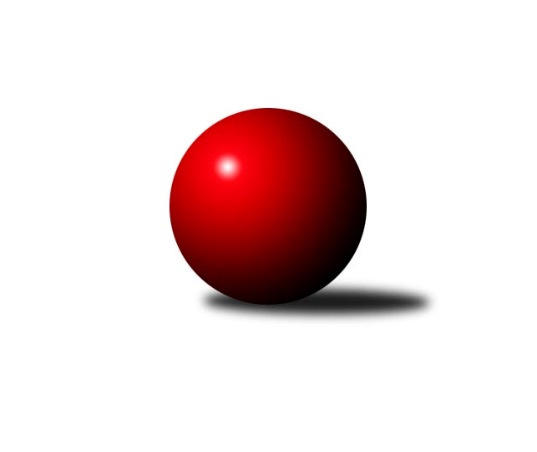 Č.3Ročník 2014/2015	18.5.2024 Okresní přebor Ostrava 2014/2015Statistika 3. kolaTabulka družstev:		družstvo	záp	výh	rem	proh	skore	sety	průměr	body	plné	dorážka	chyby	1.	TJ Sokol Bohumín D	3	3	0	0	17.0 : 7.0 	(22.5 : 13.5)	2352	6	1665	687	59.7	2.	SKK Ostrava C	3	2	0	1	17.0 : 7.0 	(22.5 : 13.5)	2312	4	1634	678	52.3	3.	TJ Unie Hlubina C	3	2	0	1	15.5 : 8.5 	(22.5 : 13.5)	2370	4	1682	688	48	4.	TJ Unie Hlubina E	3	2	0	1	13.0 : 11.0 	(19.5 : 16.5)	2330	4	1656	673	57.7	5.	TJ Unie Hlubina˝D˝	3	2	0	1	9.5 : 14.5 	(12.0 : 24.0)	2222	4	1601	621	62	6.	TJ Michalkovice B	3	1	0	2	11.0 : 13.0 	(18.5 : 17.5)	2186	2	1535	651	61	7.	SKK Ostrava˝D˝	3	1	0	2	10.0 : 14.0 	(16.0 : 20.0)	2289	2	1615	674	65.7	8.	TJ VOKD Poruba C	3	1	0	2	10.0 : 14.0 	(15.5 : 20.5)	2237	2	1601	635	67	9.	TJ Sokol Bohumín E	3	1	0	2	9.0 : 15.0 	(17.0 : 19.0)	2227	2	1615	612	70.7	10.	TJ Sokol Bohumín F	3	0	0	3	8.0 : 16.0 	(14.0 : 22.0)	2234	0	1649	585	79Tabulka doma:		družstvo	záp	výh	rem	proh	skore	sety	průměr	body	maximum	minimum	1.	SKK Ostrava C	2	2	0	0	14.0 : 2.0 	(18.0 : 6.0)	2331	4	2332	2330	2.	TJ Sokol Bohumín D	2	2	0	0	12.0 : 4.0 	(16.0 : 8.0)	2417	4	2460	2373	3.	TJ Unie Hlubina E	2	2	0	0	10.0 : 6.0 	(13.5 : 10.5)	2320	4	2321	2319	4.	TJ Michalkovice B	1	1	0	0	7.0 : 1.0 	(8.0 : 4.0)	2131	2	2131	2131	5.	SKK Ostrava˝D˝	1	1	0	0	6.0 : 2.0 	(7.0 : 5.0)	2319	2	2319	2319	6.	TJ Sokol Bohumín E	1	1	0	0	5.0 : 3.0 	(7.5 : 4.5)	2323	2	2323	2323	7.	TJ Unie Hlubina˝D˝	1	1	0	0	5.0 : 3.0 	(6.0 : 6.0)	2373	2	2373	2373	8.	TJ Unie Hlubina C	2	1	0	1	10.5 : 5.5 	(15.5 : 8.5)	2408	2	2442	2373	9.	TJ VOKD Poruba C	2	1	0	1	9.0 : 7.0 	(12.5 : 11.5)	2220	2	2263	2177	10.	TJ Sokol Bohumín F	1	0	0	1	3.0 : 5.0 	(5.0 : 7.0)	2225	0	2225	2225Tabulka venku:		družstvo	záp	výh	rem	proh	skore	sety	průměr	body	maximum	minimum	1.	TJ Unie Hlubina C	1	1	0	0	5.0 : 3.0 	(7.0 : 5.0)	2332	2	2332	2332	2.	TJ Sokol Bohumín D	1	1	0	0	5.0 : 3.0 	(6.5 : 5.5)	2288	2	2288	2288	3.	TJ Unie Hlubina˝D˝	2	1	0	1	4.5 : 11.5 	(6.0 : 18.0)	2226	2	2389	2063	4.	TJ Unie Hlubina E	1	0	0	1	3.0 : 5.0 	(6.0 : 6.0)	2349	0	2349	2349	5.	SKK Ostrava C	1	0	0	1	3.0 : 5.0 	(4.5 : 7.5)	2293	0	2293	2293	6.	TJ VOKD Poruba C	1	0	0	1	1.0 : 7.0 	(3.0 : 9.0)	2253	0	2253	2253	7.	TJ Sokol Bohumín F	2	0	0	2	5.0 : 11.0 	(9.0 : 15.0)	2226	0	2257	2195	8.	TJ Michalkovice B	2	0	0	2	4.0 : 12.0 	(10.5 : 13.5)	2241	0	2319	2163	9.	TJ Sokol Bohumín E	2	0	0	2	4.0 : 12.0 	(9.5 : 14.5)	2179	0	2318	2040	10.	SKK Ostrava˝D˝	2	0	0	2	4.0 : 12.0 	(9.0 : 15.0)	2275	0	2322	2227Tabulka podzimní části:		družstvo	záp	výh	rem	proh	skore	sety	průměr	body	doma	venku	1.	TJ Sokol Bohumín D	3	3	0	0	17.0 : 7.0 	(22.5 : 13.5)	2352	6 	2 	0 	0 	1 	0 	0	2.	SKK Ostrava C	3	2	0	1	17.0 : 7.0 	(22.5 : 13.5)	2312	4 	2 	0 	0 	0 	0 	1	3.	TJ Unie Hlubina C	3	2	0	1	15.5 : 8.5 	(22.5 : 13.5)	2370	4 	1 	0 	1 	1 	0 	0	4.	TJ Unie Hlubina E	3	2	0	1	13.0 : 11.0 	(19.5 : 16.5)	2330	4 	2 	0 	0 	0 	0 	1	5.	TJ Unie Hlubina˝D˝	3	2	0	1	9.5 : 14.5 	(12.0 : 24.0)	2222	4 	1 	0 	0 	1 	0 	1	6.	TJ Michalkovice B	3	1	0	2	11.0 : 13.0 	(18.5 : 17.5)	2186	2 	1 	0 	0 	0 	0 	2	7.	SKK Ostrava˝D˝	3	1	0	2	10.0 : 14.0 	(16.0 : 20.0)	2289	2 	1 	0 	0 	0 	0 	2	8.	TJ VOKD Poruba C	3	1	0	2	10.0 : 14.0 	(15.5 : 20.5)	2237	2 	1 	0 	1 	0 	0 	1	9.	TJ Sokol Bohumín E	3	1	0	2	9.0 : 15.0 	(17.0 : 19.0)	2227	2 	1 	0 	0 	0 	0 	2	10.	TJ Sokol Bohumín F	3	0	0	3	8.0 : 16.0 	(14.0 : 22.0)	2234	0 	0 	0 	1 	0 	0 	2Tabulka jarní části:		družstvo	záp	výh	rem	proh	skore	sety	průměr	body	doma	venku	1.	SKK Ostrava˝D˝	0	0	0	0	0.0 : 0.0 	(0.0 : 0.0)	0	0 	0 	0 	0 	0 	0 	0 	2.	TJ Michalkovice B	0	0	0	0	0.0 : 0.0 	(0.0 : 0.0)	0	0 	0 	0 	0 	0 	0 	0 	3.	TJ Sokol Bohumín E	0	0	0	0	0.0 : 0.0 	(0.0 : 0.0)	0	0 	0 	0 	0 	0 	0 	0 	4.	TJ Sokol Bohumín F	0	0	0	0	0.0 : 0.0 	(0.0 : 0.0)	0	0 	0 	0 	0 	0 	0 	0 	5.	SKK Ostrava C	0	0	0	0	0.0 : 0.0 	(0.0 : 0.0)	0	0 	0 	0 	0 	0 	0 	0 	6.	TJ Sokol Bohumín D	0	0	0	0	0.0 : 0.0 	(0.0 : 0.0)	0	0 	0 	0 	0 	0 	0 	0 	7.	TJ Unie Hlubina C	0	0	0	0	0.0 : 0.0 	(0.0 : 0.0)	0	0 	0 	0 	0 	0 	0 	0 	8.	TJ Unie Hlubina˝D˝	0	0	0	0	0.0 : 0.0 	(0.0 : 0.0)	0	0 	0 	0 	0 	0 	0 	0 	9.	TJ Unie Hlubina E	0	0	0	0	0.0 : 0.0 	(0.0 : 0.0)	0	0 	0 	0 	0 	0 	0 	0 	10.	TJ VOKD Poruba C	0	0	0	0	0.0 : 0.0 	(0.0 : 0.0)	0	0 	0 	0 	0 	0 	0 	0 Zisk bodů pro družstvo:		jméno hráče	družstvo	body	zápasy	v %	dílčí body	sety	v %	1.	Karel Kudela 	TJ Unie Hlubina C 	3	/	3	(100%)	6	/	6	(100%)	2.	René Světlík 	TJ Sokol Bohumín D 	3	/	3	(100%)	6	/	6	(100%)	3.	Jiří Břeska 	TJ Unie Hlubina E 	3	/	3	(100%)	6	/	6	(100%)	4.	Helena Hýžová 	TJ VOKD Poruba C 	3	/	3	(100%)	5.5	/	6	(92%)	5.	Miroslav Koloděj 	SKK Ostrava˝D˝ 	3	/	3	(100%)	5	/	6	(83%)	6.	Stanislav Sliwka 	TJ Sokol Bohumín F 	3	/	3	(100%)	5	/	6	(83%)	7.	Miroslav Heczko 	SKK Ostrava C 	3	/	3	(100%)	4	/	6	(67%)	8.	Stanislav Navalaný 	TJ Unie Hlubina C 	2.5	/	3	(83%)	5	/	6	(83%)	9.	Lucie Maláková 	TJ Unie Hlubina E 	2	/	2	(100%)	4	/	4	(100%)	10.	Martin Futerko 	SKK Ostrava C 	2	/	2	(100%)	4	/	4	(100%)	11.	Tomáš Kubát 	SKK Ostrava C 	2	/	2	(100%)	3.5	/	4	(88%)	12.	Jiří Štroch 	TJ Unie Hlubina E 	2	/	2	(100%)	2.5	/	4	(63%)	13.	Michal Blinka 	SKK Ostrava C 	2	/	2	(100%)	2	/	4	(50%)	14.	Zdeněk Hebda 	TJ VOKD Poruba C 	2	/	3	(67%)	5	/	6	(83%)	15.	Miroslava Ševčíková 	TJ Sokol Bohumín E 	2	/	3	(67%)	5	/	6	(83%)	16.	Jiří Koloděj 	SKK Ostrava˝D˝ 	2	/	3	(67%)	5	/	6	(83%)	17.	Martin Ševčík 	TJ Sokol Bohumín E 	2	/	3	(67%)	4	/	6	(67%)	18.	Martin Ščerba 	TJ Michalkovice B 	2	/	3	(67%)	4	/	6	(67%)	19.	Oldřich Bidrman 	TJ Michalkovice B 	2	/	3	(67%)	4	/	6	(67%)	20.	Hana Zaškolná 	TJ Sokol Bohumín D 	2	/	3	(67%)	4	/	6	(67%)	21.	Miroslav Paloc 	TJ Sokol Bohumín D 	2	/	3	(67%)	3.5	/	6	(58%)	22.	Jan Kohutek 	TJ Sokol Bohumín E 	2	/	3	(67%)	3	/	6	(50%)	23.	Karol Nitka 	TJ Sokol Bohumín D 	2	/	3	(67%)	3	/	6	(50%)	24.	Veronika Rybářová 	TJ Unie Hlubina E 	2	/	3	(67%)	3	/	6	(50%)	25.	Petr Lembard 	TJ Sokol Bohumín F 	2	/	3	(67%)	3	/	6	(50%)	26.	Vojtěch Zaškolný 	TJ Sokol Bohumín E 	1	/	1	(100%)	2	/	2	(100%)	27.	Radmila Pastvová 	TJ Unie Hlubina C 	1	/	1	(100%)	2	/	2	(100%)	28.	Vladimír Sládek 	TJ Sokol Bohumín F 	1	/	1	(100%)	2	/	2	(100%)	29.	Rostislav Hrbáč 	SKK Ostrava C 	1	/	1	(100%)	2	/	2	(100%)	30.	Ladislav Míka 	TJ VOKD Poruba C 	1	/	1	(100%)	2	/	2	(100%)	31.	Pavel Chodura 	SKK Ostrava C 	1	/	1	(100%)	1.5	/	2	(75%)	32.	Bart Brettschneider 	TJ Unie Hlubina C 	1	/	1	(100%)	1	/	2	(50%)	33.	Radek Říman 	TJ Michalkovice B 	1	/	1	(100%)	1	/	2	(50%)	34.	Petr Řepecky 	TJ Michalkovice B 	1	/	1	(100%)	1	/	2	(50%)	35.	Vlastimil Pacut 	TJ Sokol Bohumín D 	1	/	2	(50%)	3	/	4	(75%)	36.	Václav Kladiva 	TJ Sokol Bohumín D 	1	/	2	(50%)	3	/	4	(75%)	37.	Jan Zych 	TJ Michalkovice B 	1	/	2	(50%)	2.5	/	4	(63%)	38.	Petr Šebestík 	SKK Ostrava˝D˝ 	1	/	2	(50%)	2	/	4	(50%)	39.	Koloman Bagi 	TJ Unie Hlubina˝D˝ 	1	/	2	(50%)	2	/	4	(50%)	40.	Jaroslav Kecskés 	TJ Unie Hlubina˝D˝ 	1	/	2	(50%)	2	/	4	(50%)	41.	Michaela Černá 	TJ Unie Hlubina C 	1	/	2	(50%)	2	/	4	(50%)	42.	Jiří Preksta 	TJ Unie Hlubina˝D˝ 	1	/	2	(50%)	1.5	/	4	(38%)	43.	Radim Konečný 	TJ Unie Hlubina C 	1	/	2	(50%)	1.5	/	4	(38%)	44.	Miroslav Futerko 	SKK Ostrava C 	1	/	2	(50%)	1.5	/	4	(38%)	45.	Michal Borák 	TJ Michalkovice B 	1	/	2	(50%)	1	/	4	(25%)	46.	Lenka Raabová 	TJ Unie Hlubina C 	1	/	2	(50%)	1	/	4	(25%)	47.	Ladislav Štafa 	TJ Sokol Bohumín F 	1	/	2	(50%)	1	/	4	(25%)	48.	Miroslav Futerko ml. 	SKK Ostrava C 	1	/	3	(33%)	4	/	6	(67%)	49.	Rudolf Riezner 	TJ Unie Hlubina C 	1	/	3	(33%)	4	/	6	(67%)	50.	Petr Jurášek 	TJ Michalkovice B 	1	/	3	(33%)	3	/	6	(50%)	51.	Günter Cviner 	TJ Sokol Bohumín F 	1	/	3	(33%)	3	/	6	(50%)	52.	Pavel Kubina 	SKK Ostrava˝D˝ 	1	/	3	(33%)	2	/	6	(33%)	53.	František Tříska 	TJ Unie Hlubina˝D˝ 	1	/	3	(33%)	2	/	6	(33%)	54.	František Hájek 	TJ VOKD Poruba C 	1	/	3	(33%)	2	/	6	(33%)	55.	Jaroslav Čapek 	SKK Ostrava˝D˝ 	1	/	3	(33%)	2	/	6	(33%)	56.	František Sedláček 	TJ Unie Hlubina˝D˝ 	1	/	3	(33%)	1.5	/	6	(25%)	57.	Radim Bezruč 	TJ VOKD Poruba C 	1	/	3	(33%)	1	/	6	(17%)	58.	Libor Pšenica 	TJ Unie Hlubina˝D˝ 	0.5	/	1	(50%)	1	/	2	(50%)	59.	Josef Paulus 	TJ Michalkovice B 	0	/	1	(0%)	1	/	2	(50%)	60.	Michal Brablec 	TJ Unie Hlubina E 	0	/	1	(0%)	1	/	2	(50%)	61.	Tomáš Papala 	TJ Michalkovice B 	0	/	1	(0%)	1	/	2	(50%)	62.	Alena Koběrová 	TJ Unie Hlubina˝D˝ 	0	/	1	(0%)	1	/	2	(50%)	63.	Markéta Kohutková 	TJ Sokol Bohumín D 	0	/	1	(0%)	0	/	2	(0%)	64.	Karel Svoboda 	TJ Unie Hlubina E 	0	/	1	(0%)	0	/	2	(0%)	65.	Petr Stareček 	TJ VOKD Poruba C 	0	/	1	(0%)	0	/	2	(0%)	66.	Jiří Číž 	TJ VOKD Poruba C 	0	/	1	(0%)	0	/	2	(0%)	67.	Jana Frýdová 	TJ Sokol Bohumín F 	0	/	1	(0%)	0	/	2	(0%)	68.	Antonín Pálka 	SKK Ostrava˝D˝ 	0	/	1	(0%)	0	/	2	(0%)	69.	Radomíra Kašková 	TJ Michalkovice B 	0	/	1	(0%)	0	/	2	(0%)	70.	Hana Vlčková 	TJ Unie Hlubina˝D˝ 	0	/	1	(0%)	0	/	2	(0%)	71.	Josef Navalaný 	TJ Unie Hlubina C 	0	/	1	(0%)	0	/	2	(0%)	72.	René Svoboda 	SKK Ostrava˝D˝ 	0	/	1	(0%)	0	/	2	(0%)	73.	Libor Mendlík 	TJ Unie Hlubina E 	0	/	1	(0%)	0	/	2	(0%)	74.	Pavlína Křenková 	TJ Sokol Bohumín F 	0	/	1	(0%)	0	/	2	(0%)	75.	Eva Michňová 	TJ Unie Hlubina E 	0	/	2	(0%)	1	/	4	(25%)	76.	Bohumil Klimša 	SKK Ostrava˝D˝ 	0	/	2	(0%)	0	/	4	(0%)	77.	Vladimír Rada 	TJ VOKD Poruba C 	0	/	2	(0%)	0	/	4	(0%)	78.	Janka Sliwková 	TJ Sokol Bohumín F 	0	/	2	(0%)	0	/	4	(0%)	79.	Radek Richter 	TJ Sokol Bohumín F 	0	/	2	(0%)	0	/	4	(0%)	80.	Oldřich Stolařík 	SKK Ostrava C 	0	/	2	(0%)	0	/	4	(0%)	81.	Andrea Rojová 	TJ Sokol Bohumín E 	0	/	2	(0%)	0	/	4	(0%)	82.	Kateřina Honlová 	TJ Sokol Bohumín E 	0	/	3	(0%)	2.5	/	6	(42%)	83.	Daniel Herák 	TJ Unie Hlubina E 	0	/	3	(0%)	2	/	6	(33%)	84.	Monika Slovíková 	TJ Unie Hlubina˝D˝ 	0	/	3	(0%)	1	/	6	(17%)	85.	František Modlitba 	TJ Sokol Bohumín E 	0	/	3	(0%)	0.5	/	6	(8%)Průměry na kuželnách:		kuželna	průměr	plné	dorážka	chyby	výkon na hráče	1.	TJ Unie Hlubina, 1-2	2339	1675	664	57.7	(389.9)	2.	TJ Sokol Bohumín, 1-4	2315	1669	646	69.4	(385.9)	3.	SKK Ostrava, 1-2	2254	1583	670	55.5	(375.7)	4.	TJ VOKD Poruba, 1-4	2238	1587	651	67.3	(373.1)	5.	TJ Michalkovice, 1-2	2085	1477	608	67.5	(347.6)Nejlepší výkony na kuželnách:TJ Unie Hlubina, 1-2TJ Unie Hlubina C	2442	3. kolo	František Tříska 	TJ Unie Hlubina˝D˝	433	1. koloTJ Unie Hlubina˝D˝	2389	1. kolo	Koloman Bagi 	TJ Unie Hlubina˝D˝	433	2. koloTJ Unie Hlubina˝D˝	2373	2. kolo	Karel Kudela 	TJ Unie Hlubina C	432	3. koloTJ Unie Hlubina C	2373	1. kolo	Jaroslav Kecskés 	TJ Unie Hlubina˝D˝	429	1. koloTJ Unie Hlubina E	2349	2. kolo	Jiří Břeska 	TJ Unie Hlubina E	427	1. koloTJ Unie Hlubina E	2321	3. kolo	Lenka Raabová 	TJ Unie Hlubina C	424	3. koloTJ Unie Hlubina E	2319	1. kolo	Karel Kudela 	TJ Unie Hlubina C	421	1. koloTJ Sokol Bohumín E	2318	1. kolo	Rudolf Riezner 	TJ Unie Hlubina C	417	1. koloTJ Sokol Bohumín F	2257	3. kolo	Rudolf Riezner 	TJ Unie Hlubina C	416	3. koloTJ VOKD Poruba C	2253	3. kolo	Jiří Břeska 	TJ Unie Hlubina E	415	2. koloTJ Sokol Bohumín, 1-4TJ Sokol Bohumín D	2460	3. kolo	René Světlík 	TJ Sokol Bohumín D	453	3. koloTJ Sokol Bohumín D	2373	1. kolo	Stanislav Navalaný 	TJ Unie Hlubina C	430	2. koloTJ Unie Hlubina C	2332	2. kolo	Miroslav Paloc 	TJ Sokol Bohumín D	428	3. koloTJ Sokol Bohumín E	2323	2. kolo	Karol Nitka 	TJ Sokol Bohumín D	425	1. koloSKK Ostrava˝D˝	2322	3. kolo	Hana Zaškolná 	TJ Sokol Bohumín D	425	1. koloSKK Ostrava C	2293	2. kolo	Jiří Koloděj 	SKK Ostrava˝D˝	421	3. koloTJ Sokol Bohumín F	2225	2. kolo	Miroslav Paloc 	TJ Sokol Bohumín D	416	1. koloTJ Sokol Bohumín F	2195	1. kolo	Miroslav Heczko 	SKK Ostrava C	411	2. kolo		. kolo	Karol Nitka 	TJ Sokol Bohumín D	409	3. kolo		. kolo	Vlastimil Pacut 	TJ Sokol Bohumín D	408	3. koloSKK Ostrava, 1-2SKK Ostrava C	2332	1. kolo	Miroslav Koloděj 	SKK Ostrava˝D˝	443	2. koloSKK Ostrava C	2330	3. kolo	Oldřich Bidrman 	TJ Michalkovice B	420	1. koloSKK Ostrava˝D˝	2319	2. kolo	Tomáš Kubát 	SKK Ostrava C	409	3. koloTJ Michalkovice B	2319	1. kolo	Michal Blinka 	SKK Ostrava C	408	1. koloTJ Michalkovice B	2163	2. kolo	Jiří Koloděj 	SKK Ostrava˝D˝	408	2. koloTJ Unie Hlubina˝D˝	2063	3. kolo	Radek Říman 	TJ Michalkovice B	405	1. kolo		. kolo	Martin Futerko 	SKK Ostrava C	404	1. kolo		. kolo	Miroslav Futerko 	SKK Ostrava C	395	1. kolo		. kolo	Petr Jurášek 	TJ Michalkovice B	391	1. kolo		. kolo	Rostislav Hrbáč 	SKK Ostrava C	390	3. koloTJ VOKD Poruba, 1-4TJ Sokol Bohumín D	2288	2. kolo	Zdeněk Hebda 	TJ VOKD Poruba C	423	2. koloTJ VOKD Poruba C	2263	1. kolo	Zdeněk Hebda 	TJ VOKD Poruba C	420	1. koloSKK Ostrava˝D˝	2227	1. kolo	René Světlík 	TJ Sokol Bohumín D	420	2. koloTJ VOKD Poruba C	2177	2. kolo	Jiří Koloděj 	SKK Ostrava˝D˝	416	1. kolo		. kolo	Helena Hýžová 	TJ VOKD Poruba C	402	1. kolo		. kolo	Helena Hýžová 	TJ VOKD Poruba C	392	2. kolo		. kolo	Hana Zaškolná 	TJ Sokol Bohumín D	391	2. kolo		. kolo	Václav Kladiva 	TJ Sokol Bohumín D	390	2. kolo		. kolo	Jaroslav Čapek 	SKK Ostrava˝D˝	386	1. kolo		. kolo	Miroslav Koloděj 	SKK Ostrava˝D˝	382	1. koloTJ Michalkovice, 1-2TJ Michalkovice B	2131	3. kolo	Oldřich Bidrman 	TJ Michalkovice B	423	3. koloTJ Sokol Bohumín E	2040	3. kolo	Petr Jurášek 	TJ Michalkovice B	361	3. kolo		. kolo	Andrea Rojová 	TJ Sokol Bohumín E	361	3. kolo		. kolo	Martin Ščerba 	TJ Michalkovice B	360	3. kolo		. kolo	Petr Řepecky 	TJ Michalkovice B	357	3. kolo		. kolo	Martin Ševčík 	TJ Sokol Bohumín E	355	3. kolo		. kolo	Jan Kohutek 	TJ Sokol Bohumín E	354	3. kolo		. kolo	Michal Borák 	TJ Michalkovice B	349	3. kolo		. kolo	Kateřina Honlová 	TJ Sokol Bohumín E	341	3. kolo		. kolo	Miroslava Ševčíková 	TJ Sokol Bohumín E	316	3. koloČetnost výsledků:	8.0 : 0.0	1x	7.0 : 1.0	2x	6.0 : 2.0	5x	5.0 : 3.0	4x	3.5 : 4.5	1x	3.0 : 5.0	2x